ATTENZIONE:LA PRESENTE SCHEDA RIGUARDA LASCUOLA PRIMARIAE LASCUOLA SECONDARIA DI PRIMO GRADOSI PREGA DI LEGGERE LE SEGUENTI ISTRUZIONI CON LA MASSIMA ATTENZIONEAnche per l’anno scolastico 2023/2024 è prevista la raccolta di informazioni di contesto per ogni studente partecipante alla Rilevazione Nazionale.In questo documento, si forniscono le schede delle informazioni di contesto necessarie al fine di organizzare la raccolta dei dati non disponibili.A tal proposito si raccomanda l’adozione di tutte le misure idonee per garantire la riservatezza dei dati raccolti, specie se questi ultimi devono essere richiesti alle famiglie degli allievi.In particolare, si raccomanda le segreterie di distruggere le schede raccolta informazioni di contesto subito dopo averle trasferite sugli appositi moduli online. La distruzione deve avvenire mediante distruggi documenti o con modalità tali che non sia possibile ricostruire il documento cartaceo.Si richiede inoltre alle segreterie di informare i rispondenti che i dati verranno trasmessi ad INVALSI in maniera del tutto anonima, in modo tale che non sia, in alcun caso, possibile ricostruire l’identità dei medesimi rispondenti.Si richiama l’attenzione sul fatto che il modello allegato ha il solo scopo di permettere alle segreterie di organizzarsi per raccogliere anticipatamente le informazioni richieste.Si precisa che è necessario avere a disposizione il codice SIDI per tutti gli allievi prima di procedere con la comunicazione dei dati.La comunicazione delle informazioni di contesto dovrà avvenire tramite la trasmissione e la conferma degli stessi attraverso il modulo online “Informazioni di contesto” disponibile nell'Area riservata accedendo con il ruolo di Segreteria scolastica.Più precisamente:le segreterie degli istituti che aderiscono al sistema SIDI possono trasmettere i dati al modulo “Informazioni di contesto” attraverso il software gestionale.le segreterie degli istituti che aderiscono al sistema SIDI e non utilizzano un software gestionale possono inserire direttamente i dati digitandoli nel modulo online “Informazioni di contesto”.le segreterie degli istituti che aderiscono ad uno tra i seguenti sistemi informatici: SIAL della regione Valle d’Aosta, PopCorn della Provincia autonoma di Bolzano, sistema locale della Provincia autonoma di Trento trovano i dati già trasmessi dai sistemi informatici. Qualora i dati non fossero presenti possono contattare i referenti dei sistemi informatici o inserirli direttamente nel modulo online “Informazioni di contesto”.tutte le segreterie dovranno confermare i dati trasmessi o inseriti manualmente nel modulo online “Informazioni di contesto”.La trasmissione tramite i software di segreteria, l’inserimento manuale e la conferma dei dati di contesto avverrà secondo il calendario di seguito riportato.Figura 1: calendario trasmissione, inserimento manuale e conferma dei dati di contestoDati per la raccolta delle informazioni di contesto CLASSE II PRIMARIAL’informativa privacy sul trattamento dei dati è disponibile sul sito istituzionale www.invalsi.it – “Area Prove” sezione “Normative e Privacy” oppure attraverso il seguente link https://invalsi- areaprove.cineca.it/index.php?get=static&pag=normativa”.CODICE SIDI DELLO STUDENTE (si veda Nota introduttiva)  	DATA DI NASCITA --------/-------/---------                              gg      mm        aaaaDati per individuare correttamente lo studente dai dati MILuogo di nascita	StudenteMadre(o padre o genitoreo tutore)Padre(o madre o genitoreo tutore)Italia (o Repubblica di San Marino)			Unione Europea (Austria, Belgio, Bulgaria, Cipro,Croazia, Danimarca, Estonia, Finlandia, Francia, Germania,Grecia, Irlanda, Lettonia, Lituania, Lussemburgo, Malta, Paesi Bassi, Polonia, Portogallo, Repubblica ceca, Romania, Slovacchia, Slovenia, Spagna, Svezia, Ungheria)		Paese europeo non UE			Altro			Non disponibile			Se lo studente non è nato in Italia, indicare l’età di arrivo in Italia (in anni compiuti)Indicare l’orario scolastico settimanale Fino a 24 ore	 27 ore	 Da 28 a 30 ore	 40 oreIndicare se lo studente ha frequentato l’asilo nido Sì	 No	 Non disponibileIndicare se lo studente ha frequentato la scuola dell’infanzia (scuola materna) Sì	 No	 Non disponibile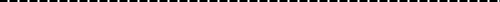 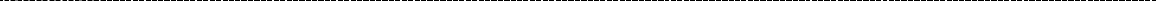 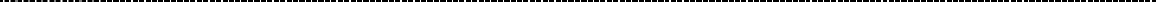 1 Deve essere considerato “militare graduato” qualsiasi appartenente alle forze armate o alle forze dell’ordine non incluso nelle categorie ricomprese nel punto 3 o nel punto 5.Dati per la raccolta delle informazioni di contesto CLASSE V PRIMARIAL’informativa privacy sul trattamento dei dati è disponibile sul sito istituzionale www.invalsi.it – “Area Prove” sezione “Normative e Privacy” oppure attraverso il seguente link https://invalsi- areaprove.cineca.it/index.php?get=static&pag=normativa”.CODICE SIDI DELLO STUDENTE (si veda Nota introduttiva)  	DATA DI NASCITA --------/-------/---------                              gg      mm        aaaaDati per individuare correttamente lo studente dai dati MILuogo di nascita	StudenteMadre(o padre o genitoreo tutore)Padre(o madre o genitoreo tutore)Italia (o Repubblica di San Marino)			Unione Europea (Austria, Belgio, Bulgaria, Cipro,Croazia, Danimarca, Estonia, Finlandia, Francia, Germania,Grecia, Irlanda, Lettonia, Lituania, Lussemburgo, Malta, Paesi Bassi, Polonia, Portogallo, Repubblica ceca, Romania, Slovacchia, Slovenia, Spagna, Svezia, Ungheria)		Paese europeo non UE			Altro			Non disponibile			Se lo studente non è nato in Italia, indicare l’età di arrivo in Italia (in anni compiuti)Indicare l’orario scolastico settimanale Fino a 24 ore	 27 ore	 Da 28 a 30 ore	 Da 31 a 39 ore	 40 oreIndicare se lo studente ha frequentato l’asilo nido Sì	 No	 Non disponibileIndicare se lo studente ha frequentato la scuola dell’infanzia (scuola materna) Sì	 No	 Non disponibile2 Deve essere considerato “militare graduato” qualsiasi appartenente alle forze armate o alle forze dell’ordine non incluso nelle categorie ricomprese nel punto 3 o nel punto 5.Dati per la raccolta delle informazioni di contesto CLASSE III SECONDARIA DI PRIMO GRADOL’informativa privacy sul trattamento dei dati è disponibile sul sito istituzionale www.invalsi.it – “Area Prove” sezione “Normative e Privacy” oppure attraverso il seguente link https://invalsi- areaprove.cineca.it/index.php?get=static&pag=normativa”.Luogo di nascita	StudenteMadre (o padre o genitore o tutore)Padre (o madre o genitoreo tutore)Italia (o Repubblica di San Marino)			Unione Europea (Austria, Belgio, Bulgaria, Cipro, Croazia,Danimarca, Estonia, Finlandia, Francia, Germania, Grecia, Irlanda,Lettonia, Lituania, Lussemburgo, Malta, Paesi Bassi, Polonia, Portogallo, Repubblica ceca, Romania, Slovacchia, Slovenia, Spagna, Svezia, Ungheria)		Paese europeo non UE			Altro			Non disponibile			Se lo studente non è nato in Italia, indicare l’età di arrivo in Italia (in anni compiuti)Indicare l’orario scolastico settimanaleFino a 30 oreDa 31 a 33 oreDa 34 a 35 ore36 oreDa 37 a 40 oreIndicare se lo studente ha frequentato l’asilo nido Sì	 No	 Non disponibileIndicare se lo studente ha frequentato la scuola dell’infanzia (scuola materna) Sì	 No	 Non disponibile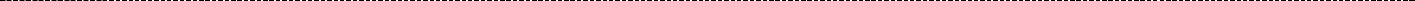 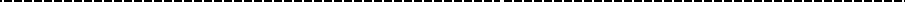 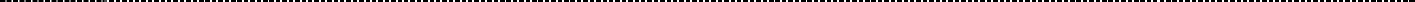 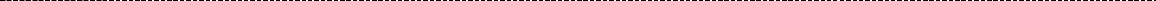 3 Deve essere considerato “militare graduato” qualsiasi appartenente alle forze armate o alle forze dell’ordine non incluso nelle categorie ricomprese nel punto 3 o nel punto 5.Calendariotrasmissione, inserimento manuale e conferma dei dati di contestoCalendariotrasmissione, inserimento manuale e conferma dei dati di contestoCalendariotrasmissione, inserimento manuale e conferma dei dati di contestoScuola primariaScuola secondaria di I gradoTrasmissione29/01/2024 – 22/04/202429/01/2024 – 26/03/2024Inserimento manuale29/01/2024 - 24/04/202429/01/2024- 29/03/2024Conferma29/01/2024 - 24/04/202429/01/2024- 29/03/20241 anno o prima2 anni3 anni4 anni5 anni6 anni7 anni8 anni9 anni o piùNon disponibile7.	Titolo di studio7.	Titolo di studioMadre (o padre o genitoreo tutore)Padre (o madre o genitoreo tutore)1.Licenza Elementare o inferiore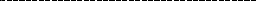 2.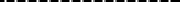 Licenza media3.Qualifica Professionale Triennale4.Diploma Maturità5.Qualifica Professionale Regionale Post-Diploma6.Altro titolo di studio superiore al diploma(I.S.E.F., Accademia di Belle Arti, Conservatorio)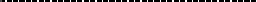 7.Laurea Triennale8.Master I Livello9.Laurea Specialistica10.Master II Livello11.Dottorato di Ricerca12.Non disponibile8.	Professione8.	ProfessioneMadre (o padre o genitoreo tutore)Padre (o madre o genitoreo tutore)1.Disoccupato/a2.Casalingo/a3.Dirigente, docente universitario, funzionario o ufficialemilitare4.Imprenditore/proprietario agricolo5.Professionista dipendente, sottufficiale militare o liberoprofessionista (medico, avvocato, psicologo, ricercatore, ecc.)6.Lavoratore in proprio (commerciante, coltivatore diretto,artigiano, meccanico, ecc.)7.Insegnante, impiegato, militare graduato18.Operaio, addetto ai servizi/socio di cooperativa9.Pensionato/a10.Non disponibile1 anno o prima2 anni3 anni4 anni5 anni6 anni7 anni8 anni9 anni10 anni o piùNon disponibile7.	Titolo di studio7.	Titolo di studioMadre (o padre o genitoreo tutore)Padre (o madre o genitoreo tutore)1.Licenza Elementare o inferiore2.Licenza media3.Qualifica Professionale Triennale4.Diploma Maturità5.Qualifica Professionale Regionale Post-Diploma6.Altro titolo di studio superiore al diploma(I.S.E.F., Accademia di Belle Arti, Conservatorio)7.Laurea Triennale8.Master I Livello9.Laurea Specialistica10.Master II Livello11.Dottorato di Ricerca12.Non disponibile8.	Professione8.	ProfessioneMadre (o padre o genitoreo tutore)Padre (o madre o genitoreo tutore)1.Disoccupato/a2.Casalingo/a3.Dirigente, docente universitario, funzionario o ufficialemilitare4.Imprenditore/proprietario agricolo5.Professionista dipendente, sottufficiale militare o liberoprofessionista (medico, avvocato, psicologo, ricercatore, ecc.)6.Lavoratore in proprio (commerciante, coltivatore diretto,artigiano, meccanico, ecc.)7.Insegnante, impiegato, militare graduato28.Operaio, addetto ai servizi/socio di cooperativa9.Pensionato/a10.Non disponibileCODICE SIDI DELLO STUDENTE (si veda Nota introduttiva)  	DATA DI NASCITA --------/-------/---------                              gg      mm        aaaaDati per individuare correttamente lo studente dai dati MI1.	Ultima valutazione intermedia (es. I quadrimestre o ultimo trimestre concluso)voto scritto di italiano  	Alternative possibili: Senza voto scritto; 1; 2; 3; 4; 5; 6; 7; 8; 9; 10; Non classificato; Non disponibilevoto orale o unico di italiano  	Alternative possibili: 1; 2; 3; 4; 5; 6; 7; 8; 9; 10; Non classificato; Non disponibilevoto scritto di matematica  	Alternative possibili: Senza voto scritto; 1; 2; 3; 4; 5; 6; 7; 8; 9; 10; Non classificato; Non disponibilevoto orale o unico di matematica  	Alternative possibili: 1; 2; 3; 4; 5; 6; 7; 8; 9; 10; Non classificato; Non disponibilevoto scritto di inglese  	Alternative possibili: Senza voto scritto; 1; 2; 3; 4; 5; 6; 7; 8; 9; 10; Non classificato; Non disponibilevoto orale o unico di inglese  	Alternative possibili: 1; 2; 3; 4; 5; 6; 7; 8; 9; 10; Non classificato; Non disponibile1 anno o prima2 anni3 anni4 anni5 anni6 anni7 anni8 anni9 anni10 anni	Non disponibile o più10 anni	Non disponibile o più7.	Titolo di studio7.	Titolo di studioMadre (o padre o genitoreo tutore)Padre (o madre o genitoreo tutore)1.Licenza Elementare o inferiore2.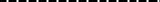 Licenza media3.Qualifica Professionale Triennale4.Diploma Maturità5.Qualifica Professionale Regionale Post-Diploma6.Altro titolo di studio superiore al diploma(I.S.E.F., Accademia di Belle Arti, Conservatorio)7.Laurea Triennale8.Master I Livello9.Laurea Specialistica10.Master II Livello11.Dottorato di Ricerca12.Non disponibile8.	Professione8.	ProfessioneMadre (o padre o genitoreo tutore)Padre (o madre o genitoreo tutore)1.Disoccupato/a2.Casalingo/a3.Dirigente, docente universitario, funzionario o ufficiale militare4.Imprenditore/proprietario agricolo5.Professionista dipendente, sottufficiale militare o libero professionista (medico, avvocato, psicologo,ricercatore, ecc.)6.Lavoratore in proprio (commerciante, coltivatore diretto, artigiano, meccanico, ecc.)7.Insegnante, impiegato, militare graduato38.Operaio, addetto ai servizi/socio di cooperativa9.Pensionato/a10.Non disponibile